Determine if the following statements are True (T) or False (F). 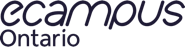 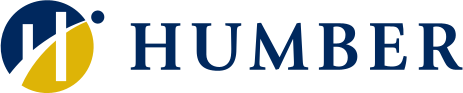 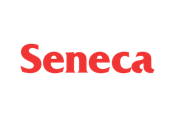 Adult learners need to know how learning will occur, what will be learned, and why it is important.Adults do not benefit from choice in how or what they will learn.It is important to take into account adults' prior knowledge and learning experience.Adults may have many responsibilities such as family or jobs that can impact their readiness to learn.Adults do not benefit from having content applied to a real-world context.Adult learners tend to be intrinsically motivated.Answer Key:TFTTFT